В соответствии с Бюджетным кодексом Российской Федерации от 31.08.1998 № 145-ФЗ, Федеральным законом от 06.10.2003 № 131-ФЗ «Об общих принципах организации местного самоуправления в Российской Федерации», Уставом Батыревского  муниципального округа Чувашской Республики администрация Батыревского муниципального округа Чувашской Республики ПОСТАНОВЛЯЕТ:1. Утвердить прилагаемую муниципальную программу Батыревского муниципального округа Чувашской Республики «Формирование современной городской среды» (далее – Муниципальная программа).2. Утвердить ответственным исполнителем Муниципальной программы заместителя главы - начальника отдела строительства, дорожного и жилищно-коммунального хозяйства администрации Батыревского муниципального округа Ямалетдинова Р.Ф.3. Признать утратившими силу:постановление администрации Батыревского района Чувашской Республики от 22.05.2017 № 434 «Об утверждении муниципальной программы Батыревского района Чувашской Республики «Формирование современной городской среды» на 2017 год»;постановление администрации Батыревского района Чувашской Республикиот 05.12.2017№ 1206 «О муниципальной программе Батыревского района Чувашской Республики «Формирование современной городской среды на территории Батыревского района Чувашской Республики» на 2018 – 2024 годы«;постановления администрации Батыревского района Чувашской Республики: от 27.12.2018 г. № 1291, от 29.03.2019 № 250, от 19.12.2019 № 1133, от 23.04.2020 № 392, от 13.01.2021 № 8, от 30.03.2021 № 225, от 03.12.2021 № 944, от 30.12.2022 № 1053, от 11.03.224/1, от 16.05.2022 № 454, от 20.12.2022 № 1129/1, от 27.12.2022 № 1156;постановление администрации Алманчиковского сельского поселения Батыревского района от 04.02.2019 №22 «Об утверждении муниципальной программы Алманчиковского сельского поселения Батыревского района «Формирование современной городской среды на территории Алманчиковского сельского поселения»;постановления администрации Алманчиковского сельского поселения Батыревского района: от 15.04.2019 №41,   от 20.12.2019 №93,  от 09.01.2020 №1, от 01.04.2020 № 48, от 01.12. 2020 №87, от 12.01.2021 №3, от 10.02. 2021 №17,  от  01.12. 2021 №77, от  01.02.2022 № 9;постановление администрации Балабаш-Баишевского сельского поселения Батыревского района от 07.03.2019 №20 «Об утверждении муниципальной программы Балабаш-Баишевского сельского поселения Батыревского района «Формирование современной городской среды на территории Балабаш-Баишевского сельского поселения» на 2019-2035 годы;постановления администрации Балабаш-Баишевского сельского поселения Батыревского района: от 29.05.2019 №39, от 06.02.2020 №9, от 15.12.2020 №66, от 26.01.2021 №7, от 20.02.2021 №18, от 11.05.2021 №39, от 08.11.2021 №55,  от 06.12.2021 №65, от 24.01.2022 №8;постановление администрации Батыревского сельского поселения Батыревского района № 175 от 27.11.2017 «Об утверждении муниципальной программы Батыревского сельского поселения Батыревского района Чувашской Республики «Формирование современной городской среды»;постановления администрации Батыревского сельского поселения Батыревского района: от 20.03.2019 № 16/2,от 10.12.2019№103/1, от 01.02.2021№07/1;постановление администрации Бахтигильдинского сельского поселения Батыревского района от 04.03.2019 №16 «Об утверждении муниципальной программы Бахтигильдинского сельского поселения Батыревского района Чувашской Республики «Формирование современной городской среды»;постановления администрации Бахтигильдинского сельского поселения Батыревского района: от 23.04.2019 №27, от 17.01.2020 №2, от 24.04.2020 №30, от 14.12.2020 №69, от 12.02.2021 №3, от 08.06.2021 №35, от 04.10.2021 №63, от 10.12.2021 №81, от 08.02.2022 №7;постановление администрации Бикшикского сельского поселения Батыревского района от 28.02.2019№5/1 «Об утверждении муниципальной программы Бикшикского сельского поселения Батыревского района Чувашской Республики «Формирование современной городской среды»;постановление администрации Большечеменевского сельского поселения Батыревского района от 12.02.2019 г. № 04/5»Об утверждении муниципальной программы Большечеменевского сельского поселения Батыревского района «Формирование современной городской среды на территории Большечеменевского сельского поселения»;постановления администрации Большечеменевского сельского поселения Батыревского района: от 12.01.2021 № 9,  07.12.2021 №71;постановление администрации Долгоостровского сельского поселения Батыревского района от 12.02.2019 № 4.1 «Об утверждении муниципальной программы Долгоостровского сельского поселения Батыревского района Чувашской Республики «Формирование современной городской среды»;постановление администрации Кзыл-Чишминского сельского поселения Батыревского района от 18.04.2019 №15 «Об утверждении муниципальной программы Кзыл-Чишминского сельского поселения Батыревского района Чувашской Республики «Формирование современной городской среды»;постановления администрации Кзыл-Чишминского сельского поселения Батыревского района: от 20.01.2020 №8, от 13.04.2020 №24, от 13.04.2020 №24, от 7.12.2020 №56, от 19.01.2021 №4, от 28.10.2021 №45, от 3.02.2022 №12;постановление администрации Новоахпердинского сельского поселения Батыревского района от 04.03.2019 №9/9»Об утверждении муниципальной программы Новоахпердинского сельского поселения Батыревского района Чувашской Республики «Формирование современной городской среды»;постановления администрации Новоахпердинского сельского поселения Батыревского района: от 06.05.2019 № 19, от 8.11.2019 №65, от 17.01. 2020 №3, от 02.04.2020 №27, от 01.12.2020, №64, от 2.01.2021 №6, от 02.04.2021 №26, от27.08.2021 № 44, от 29.11.2021 №71, от 20.12.2021 №80, от 20.01.2022 №6;постановление администрации Норваш-Шигалинского сельского поселения Батыревского района от 19.02.2019 № 16»Об утверждении муниципальной программы Норваш-Шигалинского сельского поселения Батыревского района Чувашской Республики «Формирование современной городской среды»;постановления администрации Норваш-Шигалинского сельского поселения Батыревского района: от 28.02.2020 № 20, от 04.12.2020 №83, от 25.01.2021 № 05, от 01.12.2021 №70;постановление администрации Первомайского сельского поселения Батыревского района от 10.06.2019 № 36 «Об утверждении муниципальной программы Первомайского сельского поселения Батыревского района Чувашской Республики «Формирование современной городской среды»;постановления администрации Первомайского сельского поселения Батыревского района: от 26.02.2020 №11, от 16.02.2021 №11, от 21.05.2021 №39/1, от 28.10.2021 №64, от 30.12.2021 №86, от 3.02.2022 №13, от 1.09.2022 №49;постановление администрации Сигачинского сельского поселения Батыревского района от 25.03.2019 г. №12 «Об утверждении муниципальной программы Сигачинского сельского поселения Батыревского района Чувашской Республики «Формирование современной городской среды на территории Сигачинского сельского поселения»;постановления администрации Сигачинского сельского поселения Батыревского района: от 14.06.2019 г. №32, от 05.11.2019 №59, от 20.01.2020 №5, от 29.01.2021 №1, от 13.07.2021 №41, от 08.12.2021 №61в);постановление администрации Сугутского сельского поселения Батыревского района от 01.03.2019 г. №13»Об утверждении муниципальной программы Сугутского сельского поселения Батыревского района Чувашской Республики «Формирование современной городской среды»; постановления администрации Сугутского сельского поселения Батыревского района: от 10.06.2019 № 41, от 06.11.2019 № 66, от 03.02.2020 № 09, от 08.06.2020 № 35, от 09.12.2020 №66, от 05.03.2021 №10, от 01.06.2021№ 33);постановление администрации Татарско-Сугутского сельского поселения Батыревского района от 30.10.2017 г. №62»Об утверждении муниципальной программы Татарско-Сугутского сельского поселения Батыревского района Чувашской Республики «Формирование современной городской среды»;постановление администрации Татарско-Сугутского сельского поселения Батыревского района от 29.03.2019 г.№ 10/1 «О внесении изменений в постановление администрации Татарско-Сугутского сельского поселения Батыревского района от 30.10.2017 г. №62 «Об утверждении муниципальной программы Татарско-Сугутского сельского поселения Батыревского района Чувашской Республики «Формирование современной городской среды»;	постановление администрации Тойсинского сельского поселения Батыревского района от 01.02. 2019 №11 «Об утверждении муниципальной программы Тойсинского сельского поселения Батыревского района Чувашской Республики «Формирование современной городской среды»;постановления администрации Тойсинского сельского поселения Батыревского района: от 16.01.2020 №5, 14.05.2020 №40, 15.01.2021 №2, 22.04.2021 №35, 26.01.2022 №10;постановление администрации Туруновского сельского поселения Батыревского района от 04.03.2019 №19 «Об утверждении муниципальной программы Туруновского сельского поселения Батыревского района Чувашской Республики «Формирование современной городской среды на территории Туруновского сельского поселения»;постановления администрации Туруновского сельского поселения Батыревского района:  от 29.05.2019 №34, от 01.11.2019 №64, от 15.01.2020 №01, от 03.04.2020 №28, от 03.12.2020 №76, от 15.01.2021 №3, от 01.12.2021 №69, от 20.01.2022 №5, от 13.07.2022 №51, от 25.10.2022 №70;постановление администрации Шаймурзинского сельского поселения Батыревского района от 08.02.2019 №14 «Об утверждении муниципальной программы Шаймурзинского сельского поселения Батыревского района Чувашской Республики «Формирование современной городской среды на территории Шаймурзинского сельского поселения»;постановления администрации Шаймурзинского сельского поселения Батыревского района: от 10.04.2019 № 26, от 07.11.2019 № 59, от 14.01.2020 № 06, от 23.04.2020 № 28, от 01.12.2020 № 62, от 15.01.2021 № 04, от09.04.2021 № 33, от 2021 № 57, от 03.12.2021 № 71, от 20.01.2022 № 06)постановление администрации Шыгырданского сельского поселения Батыревского района от 20.09.2017  №109/1 «Об утверждении муниципальной программы Шыгырданского сельского поселения Батыревского района Чувашской Республики «Формирование современной городской среды»;постановления администрации Шыгырданского сельского поселения Батыревского района: от 24.03.2021№40, от 29.10.2021 №129.4. Настоящее постановление вступает в силу с момента его официального опубликования.Глава Батыревского муниципального округа									  Р.В. СеливановУтверждена
постановлением администрации
Батыревского муниципального округа
Чувашской Республики
от 26.06.2023 № 684Муниципальная программа
Батыревского муниципального округа Чувашской Республики «Формирование современной городской среды»ПаспортРаздел I. Приоритеты муниципальной политики в сфере реализации муниципальной программы Батыревского муниципального округа Чувашской Республики «Формирование современной городской среды», цели, задачи, описание сроков и этапов реализации муниципальной программыНа территории Батыревского муниципального округа расположено 56 населенных пунктов, в том числе 5 населенных пунктов с численностью населения свыше 1000 человек: село Батырево, деревня Полевые Бикшики, село Сугуты, деревня Татарские Сугуты, село Шыгырдан.На начало 2023 года по Батыревскому муниципальному округу общая протяженность улиц, проездов – 344,7 км, общее количество дворовых территорий многоквартирных домов - 46 единиц, общее количество общественных территорий - 8 единиц.Основные проблемы в сфере благоустройства населенных пунктов Батыревского муниципального округа следующие:высокая степень износа твердых покрытий дворовых проездов и тротуаров;отсутствие достаточного количества парковочных мест на дворовых территориях;несоответствие уровня освещенности дворовых, общественных территорий, парков и скверов требованиям национальных стандартов;недостаточный уровень озеленения в районах застройки многоквартирными домами;недостаточное количество и отсутствие современных малых архитектурных форм, детских игровых площадок в дворовых, общественных территориях, в парках и скверах.Муниципальная программа Батыревского муниципального округа Чувашской Республики «Формирование современной городской среды» (далее - Муниципальная программа) рассчитана на долгосрочный период, в рамках ее реализации предусматривается целенаправленная работа по комплексному благоустройству территорий, тем самым улучшение условий проживания для жителей Батыревского муниципального округа.Сроки реализации Муниципальной программы - 2023 - 2025 годы.Мероприятия Муниципальной программы направлены на формирование современной городской среды и обустройство мест проведения массового отдыха населения. Реализация программных мероприятий предусматривает активное участие граждан в формировании и реализации муниципальной программы. Целью Муниципальной программы является создание условий для системного повышения качества и комфорта городской среды на всей территории Батыревского муниципального округа путем реализации комплекса мероприятий по благоустройству территорий.Основными задачами Муниципальной программы являются:повышение уровня благоустройства дворовых территорий;повышение уровня благоустройства общественных территорий (площадей, улиц, пешеходных зон, скверов, парков, иных территорий);повышение уровня вовлеченности заинтересованных граждан, организаций в реализацию мероприятий по благоустройству территорий.Мероприятия по благоустройству направлены на создание комфортной среды для проживания и жизнедеятельности человека и обеспечение увеличения количества благоустроенных дворовых и общественных территорий, мест массового отдыха населения  (парков).Сведения о целевых индикаторах и показателях Муниципальной программы приведены в приложении № 1 к настоящей Муниципальной программе.Раздел II. Обобщенная характеристика основных мероприятий подпрограмм Муниципальной программыВ целях комплексного решения задач и достижения цели реализация Муниципальной программы будет осуществляться в рамках подпрограммы «Благоустройство дворовых и общественных территорий». Подпрограмма «Благоустройство дворовых и общественных территорий» (приложение № 3) предусматривает выполнение следующих основных мероприятий:Основное мероприятие 1. Содействие благоустройству населенных пунктов.Данное мероприятие направлено на поощрение победителей конкурса на лучшее озеленение и благоустройство территорий, уличное освещение, озеленение, содержание мест захоронений, реализацию мероприятий по благоустройству территорий.Основное мероприятие 2. Реализация мероприятий регионального проекта «Формирование комфортной городской среды».Данное мероприятие направлено на реализацию программ формирования современной городской среды.Раздел III. Обоснование объема финансовых ресурсов, необходимых для реализации Муниципальной программы (с расшифровкой по источникам финансирования, по этапам и годам реализации Муниципальной программы)Источником финансирования муниципальной программы являются бюджет Батыревского муниципального округа, бюджет Чувашской Республики, Федеральный бюджет. Прогнозируемые объемы финансирования Муниципальной программы составят 61 834,8  тыс. рублей, в том числе:Объемы финансирования Муниципальной программы подлежат ежегодному уточнению исходя из возможностей бюджета Батыревского муниципального округа.Ресурсное обеспечение и прогнозная (справочная) оценка расходов за счет всех источников финансирования реализации Муниципальной программы приведена в приложении № 2 к Муниципальной программе.Приложение № 1
к муниципальной программе
Батыревского муниципального округа
Чувашской Республики «Формирование
современной городской среды»Сведения
о целевых показателях (индикаторах) муниципальной программы Батыревского муниципального округа Чувашской Республики «Формирование современной городской среды»Приложение № 2
к муниципальной программе
Батыревского муниципального округа
Чувашской Республики «Формирование
современной городской среды»Ресурсное обеспечение и прогнозная (справочная) оценка
расходов за счет всех источников финансирования реализации муниципальной программы Батыревского муниципального округа Чувашской Республики «Формирование современной городской среды»Приложение № 3
к муниципальной программе
Батыревского муниципального округа
Чувашской Республики «Формирование
современной городской среды»Подпрограмма
«Благоустройство дворовых и общественных территорий» муниципальной программы Батыревского муниципального округа Чувашской Республики «Формирование современной городской среды»Паспорт
подпрограммы муниципальной программы Батыревского муниципального округа Чувашской Республики «Формирование современной городской среды»Раздел I. Приоритеты и цель подпрограммы «Благоустройство дворовых и общественных территорий» муниципальной программы Батыревского муниципального округа Чувашской республики «Формирование современной городской среды»Приоритетами реализации подпрограммы «Благоустройство дворовых и общественных территорий» муниципальной программы Батыревского муниципального округа Чувашской республики «Формирование современной городской среды» (далее - подпрограмма) являются:повышение уровня благоустройства территорий Батыревского муниципального округа;принятие (актуализация действующих) правил благоустройства с учетом мнения граждан, общественных организаций, что позволит качественно изменить уровень планирования и реализации мероприятий по благоустройству;реализация механизма поддержки мероприятий по благоустройству, инициированных гражданами;формирование инструментов общественного контроля.Целью подпрограммы является повышение качества и комфорта городской среды на территории Батыревского муниципального округа.Задачами подпрограммы являются:- формирование комфортной городской среды для жителей Батыревского муниципального округа;- создание условий для повышения благоустройства территорий;- улучшение эстетического облика населенных пунктов;- повышение вовлеченности заинтересованных граждан, организаций в реализацию мероприятий по благоустройству территорий.Основными ожидаемыми результатами реализации подпрограммы являются:- повышение уровня благоустройства дворовых и общественных территорий;- создание комфортных условий проживания для населения Батыревского муниципального округа;- улучшение эстетического облика населенных пунктов;- вовлечение заинтересованных граждан, организаций в реализацию мероприятий по благоустройству территорий.Раздел II. Перечень и сведения о целевых индикаторах и показателях подпрограммы с расшифровкой плановых значений по годам ее реализацииОсновными целевыми индикаторами и показателями подпрограммы являются:Количество благоустроенных дворовых территорий – 8 единиц;Количество благоустроенных общественных территорий - 3 единицы.Количество реализованных на территории Батыревского муниципального округа проектов по благоустройству дворовых территорий:в 2023 году - 3 проекта;в 2024 году - 3 проектов;в 2025 году - 2 проекта;Количество реализованных на территории Батыревского муниципального округа проектов по благоустройству общественных территорий:в 2023 году - 1 проект;в 2024 году - 1 проект;в 2025 году – 1 проект.Сведения о целевых индикаторах и показателях подпрограммы приведены в приложении № 1 к подпрограмме.Раздел III. Характеристики основных мероприятий, мероприятий подпрограммы с указанием сроков и этапов их реализацииОсновные мероприятия подпрограммы направлены на реализацию поставленных целей и задач подпрограммы и Муниципальной программы в целом. Основные мероприятия подпрограммы подразделяются на отдельные мероприятия, реализация которых позволит обеспечить достижение индикаторов эффективности подпрограммы.При этом большинство мероприятий подпрограммы реализуется ежегодно с установленной периодичностью.Основное мероприятие 1. Содействие благоустройству населенных пунктов.Мероприятие 1.1. Поощрение победителей ежегодного смотра-конкурса на лучшее озеленение и благоустройство.Мероприятие 1.2. Реализация мероприятий по благоустройству дворовых территорий и тротуаров.Мероприятие 1.3. Благоустройство дворовых и общественных территорий.Мероприятие 1.4. Уличное освещение.Мероприятие 1.5. Озеленение.Мероприятие 1.6. Реализация мероприятий по благоустройству территории.Мероприятие 1.7. Организация и содержание мест захоронений.Мероприятие 1.8. Осуществление строительных и ремонтных работ в целях обеспечения благоустройства территории.Мероприятие 1.9. Реализация мероприятий по развитию общественной инфраструктуры населенных пунктов.Основное мероприятие 2. Реализация мероприятий регионального проекта «Формирование комфортной городской среды».Мероприятие 2.1. Реализация программ формирования современной городской среды.К минимальному перечню работ по благоустройству общественных территорий относятся:- ремонт тротуаров;- освещение дворовых территорий;- установка скамеек;- установка урн для мусора.При этом указанный перечень является исчерпывающим и не может быть расширен.Раздел IV. Обоснование объема финансовых ресурсов, необходимых для реализации подпрограммы (с расшифровкой по источникам финансирования, по этапам и годам реализации подпрограммы)Прогнозируемые объемы финансирования подпрограммы составят 61 834,8  тыс. рублей, в том числе:Объемы финансирования подпрограммы подлежат ежегодному уточнению исходя из возможностей бюджета Батыревского муниципального округа.Ресурсное обеспечение реализации подпрограммы за счет всех источников финансирования в 2023 - 2025 годах приведено в приложении №2 к настоящей подпрограмме.Приложение №1
к подпрограмме «Благоустройство дворовых и
общественных территорий» муниципальной
программы Батыревского муниципального
округа Чувашской Республики «Формирование
современной городской среды»Сведения
о целевых показателях (индикаторах) подпрограммы «Благоустройство дворовых и общественных территорий» Приложение №2
к подпрограмме «Благоустройство дворовых и
общественных территорий» муниципальной
программы Батыревского муниципального
округа Чувашской Республики «Формирование
современной городской среды»Ресурсное обеспечение
реализации подпрограммы «Благоустройство дворовых и общественных территорий» муниципальной программы Батыревского муниципального округа Чувашской Республики «Формирование современной городской среды» за счет всех источников финансированияЧĂВАШ  РЕСПУБЛИКИ ПАТĂРЬЕЛ                                     МУНИЦИПАЛЛĂ ОКРУГĔН АДМИНИСТРАЦИЙĔ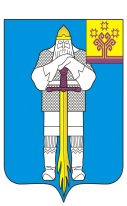 ЧУВАШСКАЯ  РЕСПУБЛИКААДМИНИСТРАЦИЯБАТЫРЕВСКОГОМУНИЦИПАЛЬНОГО ОКРУГАЙЫШĂНУ26.06.2023 ç.,  № 684 Патăрьел ялěПОСТАНОВЛЕНИЕ26.06.2023 г. № 684село БатыревоОб утверждении муниципальной программы Батыревского муниципального округа Чувашской Республики «Формирование современной городской среды»Ответственный исполнитель муниципальной программы-Отдел строительства, дорожного и жилищно-коммунального хозяйства администрации Батыревского муниципального округаУчастники муниципальной программы-Отдел строительства, дорожного и жилищно-коммунального хозяйства администрации Батыревского муниципального округа, Управление по благоустройству и развитию территорий администрации Батыревского муниципального округаПодпрограммы муниципальной программы-«Благоустройство дворовых и общественных территорий»Цель муниципальной программы-создание условий для системного повышения качества и комфорта городской среды на территории Батыревского муниципального округа Чувашской Республики путем реализации в период 2023 - 2025 годов комплекса мероприятий по благоустройству территорий Задачи муниципальной программы-повышение уровня благоустройства дворовых территорий муниципальных образований;повышение уровня благоустройства общественных территорий (площадей, набережных, улиц, пешеходных зон, скверов, парков, иных территорий);повышение уровня вовлеченности заинтересованных граждан, организаций в реализацию мероприятий по благоустройству территорий Целевые индикаторы и показатели муниципальной программы-к 2025 году будут достигнуты следующие целевые показатели (индикаторы):количество благоустроенных дворовых территорий - 8 единиц;количество благоустроенных общественных территорий - 3 единицы;Срок реализации муниципальной программы-2023 - 2025 годыОбъемы и источники финансирования муниципальной программы-прогнозируемый объем финансирования мероприятий Муниципальной программы составляет 61 834,8  тыс. рублей, в том числе:в 2023 году - 33642,9 тыс. рублей;		в 2024 году – 17 819,7 тыс. рублей;в 2025 году – 10372,2 тыс. рублей;из них средства:федерального бюджета – 14 166,2 тыс. рублей, в том числе:	в 2023 году - 6 719,1 тыс. рублей;в 2024 году - 7 447,1 тыс. рублей;в 2025 году – 0,0 тыс. рублей;республиканского бюджета Чувашской Республики – 11 740,4 тыс. рублей, в том числе:  	в 2023 году – 11 687,7 тыс. рублей;в 2024 году -  52,7 тыс. рублей;в 2025 году – 	0,0 тыс. рублей;бюджета Батыревского муниципального округа – 35 928,2 тыс. рублей, в том числе:	в 2023 году – 15236,1 тыс. рублей;в 2024 году – 10 319,9 тыс. рублей;в 2025 году – 10 372,2 тыс. рублей.Объемы и источники финансирования муниципальной программы уточняются при формировании консолидированного бюджета Батыревского муниципального округа Чувашской Республики на очередной финансовый год и плановый период.Ожидаемый результат реализации муниципальной программы-увеличение количества благоустроенных дворовых, общественных территорий и мест массового отдыха населения (парков, скверов).в 2023 году -  33642,9 тыс. рублей;		в 2024 году – 17 819,7 тыс. рублей;в 2025 году – 10372,2 тыс. рублей;из них средства:федерального бюджета – 14 166,2 тыс. рублей, в том числе:		в 2023 году - 6 719,1 тыс. рублей;в 2024 году - 7 447,1 тыс. рублей;в 2025 году – 0,0 тыс. рублей;республиканского бюджета Чувашской Республики – 11 740,4 тыс. рублей, в том числе:  	в 2023 году – 11 687,7 тыс. рублей;в 2024 году -  52,7 тыс. рублей;в 2025 году – 	0,0 тыс. рублей;бюджета Батыревского муниципального округа – 35 928,2 тыс. рублей, в том числе:	в 2023 году – 15236,1 тыс. рублей;в 2024 году – 10 319,9 тыс. рублей;в 2025 году – 10 372,2 тыс. рублей.№
ппЦелевой индикатор и показатель (наименование)Единица измеренияЗначения целевых индикаторов и показателейЗначения целевых индикаторов и показателейЗначения целевых индикаторов и показателейЗначения целевых индикаторов и показателей№
ппЦелевой индикатор и показатель (наименование)Единица измерения202320242025всего1223456Муниципальная программа Батыревского муниципального округа Чувашской Республики «Формирование современной городской среды»Муниципальная программа Батыревского муниципального округа Чувашской Республики «Формирование современной городской среды»Муниципальная программа Батыревского муниципального округа Чувашской Республики «Формирование современной городской среды»Муниципальная программа Батыревского муниципального округа Чувашской Республики «Формирование современной городской среды»Муниципальная программа Батыревского муниципального округа Чувашской Республики «Формирование современной городской среды»Муниципальная программа Батыревского муниципального округа Чувашской Республики «Формирование современной городской среды»Муниципальная программа Батыревского муниципального округа Чувашской Республики «Формирование современной городской среды»1.Количество благоустроенных дворовых территорийед.33282.Количество благоустроенных общественных территорийед.1113СтатусНаименование муниципальной программы (подпрограммы муниципальной программы), муниципальной адресной программы, основного мероприятия, мероприятияКод бюджетной классификацииКод бюджетной классификацииИсточники финансированияРасходы по годам, тыс. рублейРасходы по годам, тыс. рублейРасходы по годам, тыс. рублейСтатусНаименование муниципальной программы (подпрограммы муниципальной программы), муниципальной адресной программы, основного мероприятия, мероприятияглавный распорядитель бюджетных средствцелевая статья расходовфинансирования20232024202512356789Подпрограмма«Благоустройство дворовых и общественных территорий»  муниципальной программы "Формирование современной городской среды"903,994A510000000всего33642,917819,710372,2Подпрограмма«Благоустройство дворовых и общественных территорий»  муниципальной программы "Формирование современной городской среды"903,994A510000000федеральный бюджет6719,17447,10,0Подпрограмма«Благоустройство дворовых и общественных территорий»  муниципальной программы "Формирование современной городской среды"903,994A510000000республиканский бюджет Чувашской Республики11687,752,70,0Подпрограмма«Благоустройство дворовых и общественных территорий»  муниципальной программы "Формирование современной городской среды"903,994A510000000бюджет Батыревского муниципального округа15236,110319,910372,2Основное мероприятие 1Содействие благоустройству населенных пунктов Батыревского муниципального округа Чувашской Республики903, 994A510200000всего26855,910297,310303,3Основное мероприятие 1Содействие благоустройству населенных пунктов Батыревского муниципального округа Чувашской Республики903, 994A510200000федеральный бюджет0,00,00,0Основное мероприятие 1Содействие благоустройству населенных пунктов Батыревского муниципального округа Чувашской Республики903, 994A510200000республиканский бюджет Чувашской Республики11640,20,00,0Основное мероприятие 1Содействие благоустройству населенных пунктов Батыревского муниципального округа Чувашской Республики903, 994A510200000бюджет Батыревского муниципального округа15215,710297,310303,3Основное мероприятие 2Основное мероприятие «Реализация мероприятий регионального проекта «Формирование комфортной городской среды»903A51F200000всего6787,07522,47656,4Основное мероприятие 2Основное мероприятие «Реализация мероприятий регионального проекта «Формирование комфортной городской среды»903A51F200000федеральный бюджет6719,17447,17426,7Основное мероприятие 2Основное мероприятие «Реализация мероприятий регионального проекта «Формирование комфортной городской среды»903A51F200000республиканский бюджет Чувашской Республики47,552,7160,8Основное мероприятие 2Основное мероприятие «Реализация мероприятий регионального проекта «Формирование комфортной городской среды»903A51F200000бюджет Батыревского муниципального округа20,422,668,9Ответственный исполнитель подпрограммы-Отдел строительства, дорожного и жилищно-коммунального хозяйства администрации Батыревского муниципального округаУчастники подпрограммы-Отдел строительства, дорожного и жилищно-коммунального хозяйства администрации Батыревского муниципального округа, Управление по благоустройству и развитию территорий администрации Батыревского муниципального округаЦель подпрограммы-создание условий для системного повышения качества и комфорта городской среды на территории Батыревского муниципального округа Чувашской Республики путем реализации в период 2023 - 2025 годов комплекса мероприятий по благоустройству территорий Задачи подпрограммы-повышение уровня благоустройства дворовых территорий муниципальных образований;повышение уровня благоустройства общественных территорий (площадей, улиц, пешеходных зон, скверов, иных территорий)Целевые показатели (индикаторы) подпрограммы-к 2025 году будут достигнуты следующие целевые показатели (индикаторы):количество благоустроенных дворовых территорий - 8 единиц;количество благоустроенных общественных территорий - 3 единицы;Срок реализации подпрограммы-2023 - 2025 годыОбъемы финансирования подпрограммы с разбивкой по годам реализации-прогнозируемый объем финансирования мероприятий подпрограммы составляет 61 834,8  тыс. рублей, в том числе:в 2023 году - 33642,9 тыс. рублей;		в 2024 году – 17 819,7 тыс. рублей;в 2025 году – 10372,2 тыс. рублей;из них средства:федерального бюджета – 14 166,2 тыс. рублей, в том числе:	в 2023 году - 6 719,1 тыс. рублей;в 2024 году - 7 447,1 тыс. рублей;в 2025 году – 0,0 тыс. рублей;республиканского бюджета Чувашской Республики – 11 740,4 тыс. рублей, в том числе:  	в 2023 году – 11 687,7 тыс. рублей;в 2024 году -  52,7 тыс. рублей;в 2025 году – 	0,0 тыс. рублей;бюджета Батыревского муниципального округа – 35 928,2 тыс. рублей, в том числе:	в 2023 году – 15236,1 тыс. рублей;в 2024 году – 10 319,9 тыс. рублей;в 2025 году – 10 372,2 тыс. рублей.Объемы и источники финансирования подпрограммы уточняются при формировании консолидированного бюджета Батыревского муниципального округа Чувашской Республики на очередной финансовый год и плановый период.Ожидаемый результат реализации подпрограммы-увеличение количества благоустроенных дворовых, общественных территорий и мест массового отдыха населения (парков, скверов).в 2023 году - 33642,9 тыс. рублей;		в 2024 году – 17 819,7 тыс. рублей;в 2025 году – 10372,2 тыс. рублей;из них средства:федерального бюджета – 14 166,2 тыс. рублей, в том числе:		в 2023 году - 6 719,1 тыс. рублей;в 2024 году - 7 447,1 тыс. рублей;в 2025 году – 0,0 тыс. рублей;республиканского бюджета Чувашской Республики – 11 740,4 тыс. рублей, в том числе:  	в 2023 году – 11 687,7 тыс. рублей;в 2024 году -  52,7 тыс. рублей;в 2025 году – 	0,0 тыс. рублей;бюджета Батыревского муниципального округа – 35 928,2 тыс. рублей, в том числе:	в 2023 году – 15236,1 тыс. рублей;в 2024 году – 10 319,9 тыс. рублей;в 2025 году – 10 372,2 тыс. рублей.№
ппЦелевой индикатор и показатель (наименование)Единица измеренияЗначения целевых индикаторов и показателейЗначения целевых индикаторов и показателейЗначения целевых индикаторов и показателейЗначения целевых индикаторов и показателей№
ппЦелевой индикатор и показатель (наименование)Единица измерения202320242025всего1223456Муниципальная программа Батыревского муниципального округа Чувашской Республики «Формирование современной городской среды»Муниципальная программа Батыревского муниципального округа Чувашской Республики «Формирование современной городской среды»Муниципальная программа Батыревского муниципального округа Чувашской Республики «Формирование современной городской среды»Муниципальная программа Батыревского муниципального округа Чувашской Республики «Формирование современной городской среды»Муниципальная программа Батыревского муниципального округа Чувашской Республики «Формирование современной городской среды»Муниципальная программа Батыревского муниципального округа Чувашской Республики «Формирование современной городской среды»Муниципальная программа Батыревского муниципального округа Чувашской Республики «Формирование современной городской среды»1.Количество благоустроенных дворовых территорийед.33282.Количество благоустроенных общественных территорийед.1113СтатусНаименование муниципальной программы (подпрограммы муниципальной программы), муниципальной адресной программы, основного мероприятия, мероприятияКод бюджетной классификацииКод бюджетной классификацииИсточники финансированияРасходы по годам, тыс. рублейРасходы по годам, тыс. рублейРасходы по годам, тыс. рублейСтатусНаименование муниципальной программы (подпрограммы муниципальной программы), муниципальной адресной программы, основного мероприятия, мероприятияглавный распорядитель бюджетных средствцелевая статья расходовфинансирования20232024202512356789ПодпрограммаПодпрограмма "Благоустройство дворовых и общественных территорий" муниципальной программы "Формирование современной городской среды"903, 994   A510000000всего33642,917819,710372,2ПодпрограммаПодпрограмма "Благоустройство дворовых и общественных территорий" муниципальной программы "Формирование современной городской среды"903, 994   A510000000федеральный бюджет6719,17447,10,0ПодпрограммаПодпрограмма "Благоустройство дворовых и общественных территорий" муниципальной программы "Формирование современной городской среды"903, 994   A510000000республиканский бюджет Чувашской Республики11687,752,70,0ПодпрограммаПодпрограмма "Благоустройство дворовых и общественных территорий" муниципальной программы "Формирование современной городской среды"903, 994   A510000000бюджет Батыревского муниципального округа15236,110319,910372,2Основное мероприятие 1Содействие благоустройству населенных пунктов Батыревского муниципального округа Чувашской Республики903, 994   A510200000всего26855,910297,310303,3Основное мероприятие 1Содействие благоустройству населенных пунктов Батыревского муниципального округа Чувашской Республики903, 994   A510200000федеральный бюджет0,00,00,0Основное мероприятие 1Содействие благоустройству населенных пунктов Батыревского муниципального округа Чувашской Республики903, 994   A510200000республиканский бюджет Чувашской Республики11640,20,00,0Основное мероприятие 1Содействие благоустройству населенных пунктов Батыревского муниципального округа Чувашской Республики903, 994   A510200000бюджет Батыревского муниципального округа15215,710297,310303,3Мероприятие 1.1Поощрение победителей ежегодного районного (городского) смотра-конкурса на лучшее озеленение и благоустройство903, 994   A510270370всего69,569,569,5Мероприятие 1.1Поощрение победителей ежегодного районного (городского) смотра-конкурса на лучшее озеленение и благоустройство903, 994   A510270370федеральный бюджет0,00,00,0Мероприятие 1.1Поощрение победителей ежегодного районного (городского) смотра-конкурса на лучшее озеленение и благоустройство903, 994   A510270370республиканский бюджет Чувашской Республики0,00,00,0Мероприятие 1.1Поощрение победителей ежегодного районного (городского) смотра-конкурса на лучшее озеленение и благоустройство903, 994   A510270370бюджет Батыревского муниципального округа69,569,569,5Мероприятие 1.2Реализация мероприятий по благоустройству дворовых территорий и тротуаров903A510272710 всего217,10,00,0Мероприятие 1.2Реализация мероприятий по благоустройству дворовых территорий и тротуаров903A510272710 федеральный бюджет0,00,00,0Мероприятие 1.2Реализация мероприятий по благоустройству дворовых территорий и тротуаров903A510272710 республиканский бюджет Чувашской Республики0,00,00,0Мероприятие 1.2Реализация мероприятий по благоустройству дворовых территорий и тротуаров903A510272710 бюджет Батыревского муниципального округа217,10,00,0Мероприятие 1.2Реализация мероприятий по благоустройству дворовых территорий и тротуаров903A5102S2710всего12516,30,00,0Мероприятие 1.2Реализация мероприятий по благоустройству дворовых территорий и тротуаров903A5102S2710федеральный бюджет0,00,00,0Мероприятие 1.2Реализация мероприятий по благоустройству дворовых территорий и тротуаров903A5102S2710республиканский бюджет Чувашской Республики11640,20,00,0Мероприятие 1.2Реализация мероприятий по благоустройству дворовых территорий и тротуаров903A5102S2710бюджет Батыревского муниципального округа876,10,00,0Мероприятие 1.3Благоустройство дворовых и общественных территорий муниципальных образований Чувашской Республики903A510275550всего145,20,00,0Мероприятие 1.3Благоустройство дворовых и общественных территорий муниципальных образований Чувашской Республики903A510275550федеральный бюджет0,00,00,0Мероприятие 1.3Благоустройство дворовых и общественных территорий муниципальных образований Чувашской Республики903A510275550республиканский бюджет Чувашской Республики0,00,00,0Мероприятие 1.3Благоустройство дворовых и общественных территорий муниципальных образований Чувашской Республики903A510275550бюджет Батыревского муниципального округа145,20,00,0Мероприятие 1.4Уличное освещение994A510277400всего4796,53852,53852,5Мероприятие 1.4Уличное освещение994A510277400федеральный бюджет0,00,00,0Мероприятие 1.4Уличное освещение994A510277400республиканский бюджет Чувашской Республики0,00,00,0Мероприятие 1.4Уличное освещение994A510277400бюджет Батыревского муниципального округа4796,53852,53852,5Мероприятие 1.5Озеленение994A510277410всего220,0220,0220,0Мероприятие 1.5Озеленение994A510277410федеральный бюджет0,00,00,0Мероприятие 1.5Озеленение994A510277410республиканский бюджет Чувашской Республики0,00,00,0Мероприятие 1.5Озеленение994A510277410бюджет Батыревского муниципального округа220,0220,0220,0Мероприятие 1.6Реализация мероприятий по благоустройству территории994A510277420всего4563,64665,34671,3Мероприятие 1.6Реализация мероприятий по благоустройству территории994A510277420федеральный бюджет0,00,00,0Мероприятие 1.6Реализация мероприятий по благоустройству территории994A510277420республиканский бюджет Чувашской Республики0,00,00,0Мероприятие 1.6Реализация мероприятий по благоустройству территории994A510277420бюджет Батыревского муниципального округа4563,64665,34671,3Мероприятие 1.7Организация и содержание мест захоронений994A510277430всего290,0290,0290,0Мероприятие 1.7Организация и содержание мест захоронений994A510277430федеральный бюджет0,00,00,0Мероприятие 1.7Организация и содержание мест захоронений994A510277430республиканский бюджет Чувашской Республики0,00,00,0Мероприятие 1.7Организация и содержание мест захоронений994A510277430бюджет Батыревского муниципального округа290,0290,0290,0Мероприятие 1.8Осуществление строительных и ремонтных работ в целях обеспечения благоустройства территории903A510277470всего2837,70,00,0Мероприятие 1.8Осуществление строительных и ремонтных работ в целях обеспечения благоустройства территории903A510277470федеральный бюджет0,00,00,0Мероприятие 1.8Осуществление строительных и ремонтных работ в целях обеспечения благоустройства территории903A510277470республиканский бюджет Чувашской Республики0,00,00,0Мероприятие 1.8Осуществление строительных и ремонтных работ в целях обеспечения благоустройства территории903A510277470бюджет Батыревского муниципального округа2837,70,00,0Мероприятие 1.9Реализация мероприятий по развитию общественной инфраструктуры населенных пунктов994A510277480всего1200,01200,01200,0Мероприятие 1.9Реализация мероприятий по развитию общественной инфраструктуры населенных пунктов994A510277480федеральный бюджет0,00,00,0Мероприятие 1.9Реализация мероприятий по развитию общественной инфраструктуры населенных пунктов994A510277480республиканский бюджет Чувашской Республики0,00,00,0Мероприятие 1.9Реализация мероприятий по развитию общественной инфраструктуры населенных пунктов994A510277480бюджет Батыревского муниципального округа1200,01200,01200,0Основное мероприятие 2Основное мероприятие "Реализация мероприятий регионального проекта "Формирование комфортной городской среды"903A51F200000всего6787,07522,468,9Основное мероприятие 2Основное мероприятие "Реализация мероприятий регионального проекта "Формирование комфортной городской среды"903A51F200000федеральный бюджет6719,17447,10,0Основное мероприятие 2Основное мероприятие "Реализация мероприятий регионального проекта "Формирование комфортной городской среды"903A51F200000республиканский бюджет Чувашской Республики47,552,70,0Основное мероприятие 2Основное мероприятие "Реализация мероприятий регионального проекта "Формирование комфортной городской среды"903A51F200000бюджет Батыревского муниципального округа20,422,668,9Мероприятие 2.1Реализация программ формирования современной городской среды903A51F255550всего6787,07522,47656,4Мероприятие 2.1Реализация программ формирования современной городской среды903A51F255550федеральный бюджет6719,17447,17426,7Мероприятие 2.1Реализация программ формирования современной городской среды903A51F255550республиканский бюджет Чувашской Республики47,552,7160,8Мероприятие 2.1Реализация программ формирования современной городской среды903A51F255550бюджет Батыревского муниципального округа20,422,668,9